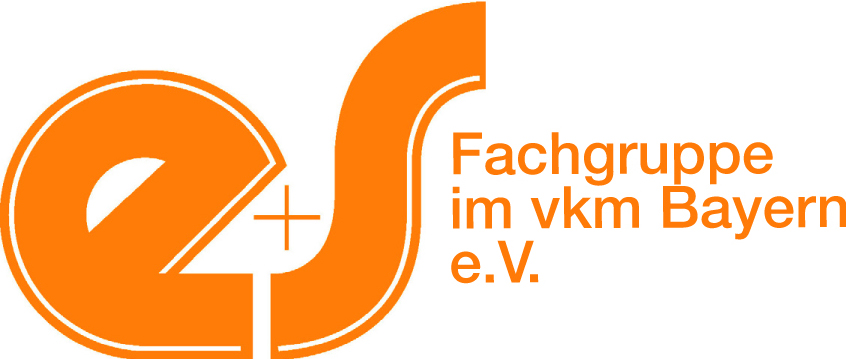 Geschäftsordnung der Fachgruppe e+s  für Mitarbeitende in der Kinder und Jugendhilfe ENTFÄLLT KOMPLETTZur Ergänzung unserer Ordnung vom 21.09.2010Nachfolgend werden zu Punkt 4 und 7 ergänzende Ausführungen  getroffen.Zu Punkt 4Die Fachgruppenleitung benennt bis zu zwei Mitglieder des vkm für besondere Aufgaben oder Projekte und nimmt sie in die Fachgruppenleitung auf. Die Berufungsdauer wird mit den berufenen individuell nach Aufgabe festgelegt, höchstens bis zur nächsten Wahl.Zu Punkt 7Die Wahl der Fachgruppenleitung findet alle 4 Jahre im Rahmen einer Mitgliederversammlung der Fachgruppe statt.Vier Monate vor der Wahl werden die Mitglieder mit einem Schreiben eingeladen und  aufgefordert Wahlvorschläge einzureichen. Die Frist für die Einreichung der Wahlvorschläge endet 6 Wochen vor der Wahl. Die Fachgruppenleitung fragt bei den vorgeschlagenen Kandidaten die Bereitschaft zur Kandidatur ab. In einem zweiten Schreiben stellen sich die nominierten zwei Wochen vor der Wahl vor.Die Wahl selbst findet per Stimmzettel an der Mitgliederversammlung statt. Bei Stimmengleichheit gibt es eine Stichwahl.Die Kandidatinnen mit den drei höchsten Stimmergebnissen bilden die Fachgruppenleitung.  Das Team benennt die Fachgruppenvorsitzende und ein Teammitglied als Kassier.